composición boleto de salidaUsa la preimagen sin sombrear y la imagen sombreada para determinar la transformación desconocida.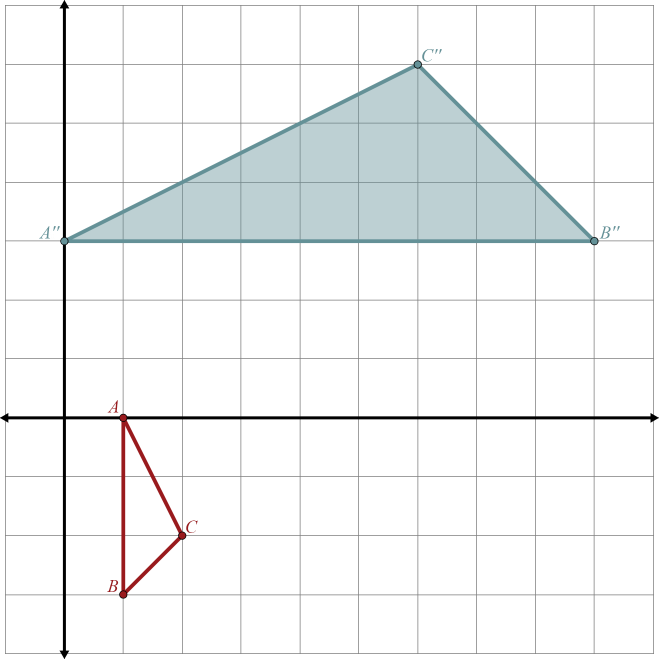 Primera Transformación:Segunda Transformación:Rota 90° alrededor del origen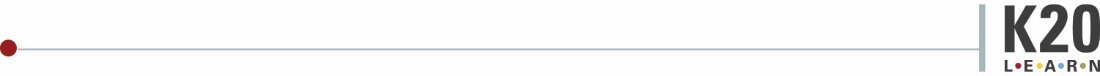 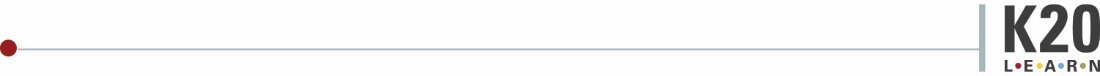 Composición boleto de salidaUsa la preimagen sin sombrear y la imagen sombreada para determinar la transformación desconocida.Primera Transformación:Segunda Transformación:Rota 90° alrededor del origen